Chapter FourH.W (1):- Write a program that collects three numbers and finds the average (sum in command1) and (average in command 2) Sol:-Dim x As IntegerPrivate Sub Command1_Click()Dim a, b, c As Integera = Val(txtf.Text)b = Val(txts.Text)c = Val(txtth.Text)x = a + b + ctxtsum.Text = xEnd Sub………………………………………….Private Sub Command2_Click()av = x / 3txtavg.Text = avEnd SubH.W (2):- You draw one command button and a label and set the properties as following, when a user click on the test button, will appear message. As the user click on the OK button, the message "Testing successful" will be displayed and when he/she clicks on the Cancel button, the message "Testing fail" will be displayed.Sol:-Private Sub test_Click()Dim testmsg As Integertestmsg = MsgBox("Click to test", 1, "Test message")If testmsg = 1 Thendisplay.Caption = "Testing Successful"Elsedisplay.Caption = "Testing fail"End IfEnd SubH.W (3):- You draw one command button and a label and set the properties as following, when a user click on the test button, will appear message. As the user click on the yes button, the message "Testing successful" will be displayed and when he/she clicks on the no button the message "Are you sure?" will be displayed and when he/she clicks on the Cancel button, the message "Testing fail" will be displayed.In this question, the following message box will be displayed.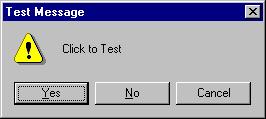 Sol:-Private Sub test_Click()Dim testMsg As IntegertestMsg = MsgBox("Click to Test", vbYesNoCancel + vbExclamation, "Test Message")If testMsg = 6 Thendisplay.Caption = "Testing successful"ElseIf testMsg = 7 Thendisplay.Caption = "Are you sure?"Else	display.Caption = "Testing fail"End IfEnd SubH.W (4):- You draw one command button and two labels and set the properties as following, when a user click the OK button, the input box will appear. After user entering the message and click OK, the message will be displayed, if he click Cancel, "No message" will be displayed.Sol:-Private Sub OK_Click()Dim userMsg As StringuserMsg = InputBox("What is your message?", "Message Entry Form", "Enter your messge here", 500, 700)If userMsg <> " " Thenmessage.Caption = userMsgElsemessage.Caption = "No Message"End IfEnd SubH.W (5):- You draw one command button and a label and when a user click on the command button, will appear message. As the user click on the Yes button, the message "welcome" will be displayed and when he clicks on the No button the message color is red and when he clicks on the Cancel button, the label1 back color is green.Sol:-Private Sub OK_Click()Dim a As Stringa = MsgBox("click to play", vbYesNoCancel, "play message")If a = vbYes ThenLabel1.Caption = "welcome"ElseIf a = vbNo ThenLabel1.ForeColor = vbRedElseLabel1.BackColor = vbGreenEnd IfEnd IfEnd SubCommand1Command1Command1NameNametestCaptionCaptiontest melabels labels labels NamedisplaydisplayAppearance0-flat0-flatCaptionBlankBlankCommand1Command1Command1NameNametestCaptionCaptiontest melabels labels labels NamedisplaydisplayAppearance0-flat0-flatCaptionBlankBlankLabel1Label1Captionyour messageLable2Lable2CaptionblankApperance0-flatCommand1Command1NameokCaptionok